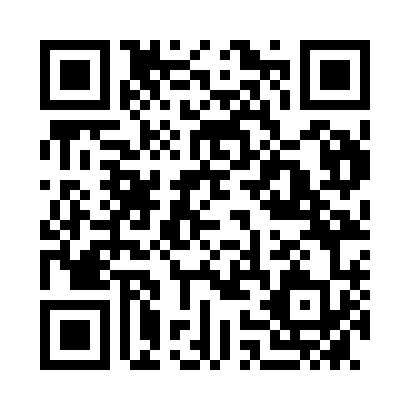 Prayer times for Linz, AustriaWed 1 May 2024 - Fri 31 May 2024High Latitude Method: Angle Based RulePrayer Calculation Method: Muslim World LeagueAsar Calculation Method: ShafiPrayer times provided by https://www.salahtimes.comDateDayFajrSunriseDhuhrAsrMaghribIsha1Wed3:325:431:005:008:1710:192Thu3:305:421:005:008:1910:223Fri3:275:401:005:018:2010:244Sat3:245:381:005:018:2210:265Sun3:225:371:005:028:2310:296Mon3:195:3512:595:028:2410:317Tue3:165:3412:595:038:2610:348Wed3:135:3212:595:038:2710:369Thu3:115:3112:595:048:2810:3910Fri3:085:2912:595:048:3010:4111Sat3:055:2812:595:058:3110:4412Sun3:025:2712:595:058:3310:4613Mon3:005:2512:595:068:3410:4914Tue2:575:2412:595:068:3510:5115Wed2:545:2312:595:078:3610:5416Thu2:515:2112:595:078:3810:5617Fri2:495:2012:595:088:3910:5918Sat2:465:1912:595:088:4011:0119Sun2:435:1812:595:098:4211:0420Mon2:435:1712:595:098:4311:0621Tue2:425:161:005:108:4411:0922Wed2:425:151:005:108:4511:1023Thu2:415:131:005:118:4611:1024Fri2:415:131:005:118:4811:1125Sat2:415:121:005:128:4911:1126Sun2:405:111:005:128:5011:1227Mon2:405:101:005:128:5111:1228Tue2:405:091:005:138:5211:1329Wed2:405:081:005:138:5311:1330Thu2:395:071:005:148:5411:1431Fri2:395:071:015:148:5511:14